Администрация Курской области Курское городское СобраниеАдминистрация города КурскаОбщество «Знание» РоссииОбразовательная организация «Дом знаний», г. КурскКурская региональная общественная организация Общества «Знание» РоссииОбщественный совет при УМВД России по Курской областиЧОУ ВО «Курский институт менеджмента, экономики и бизнеса»Программа работы школы лидеров молодежного просветительства«От знаний по профессии к духовным скрепам»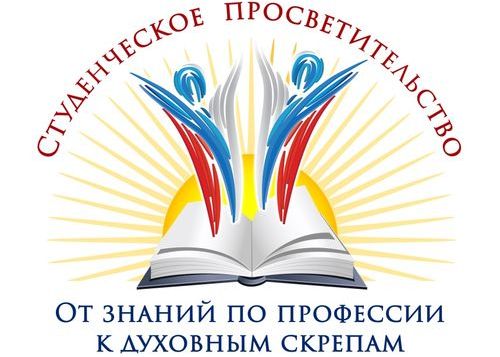 Занятие №1 Курск, 16 октября 2014 годаПрограмма работы  16 октября  2014 г.График работы школы лидеров молодежного просветительства«От знаний по профессии к духовным скрепам»(Занятия проводятся в форме интеллектуальных дискуссий с приглашением специального гостя, основного докладчика и официального оппонента)Начало занятий: 15.00Место проведения: г. Курск, ул. Радищева, 35, Дом Знаний, Зал академика С.И. Вавилова (ауд. 309)Для заметок …16 октября, четверг16 октября, четверг14.30- 15.00Регистрация участников занятия(Зал академика С.И.Вавилова, аудитория 309, 3 этаж 15.00-15.1015.10-15.3015.30 –16.00 16.00–16.50Открытие школы – ОКОРОКОВА Галина Павловна – вице-президент Общества  «Знание» России, ректор Курского института менеджмента, экономики и бизнесаОб экономической ситуации в Курской области – ТИПИКИНА Юлия Александровна – председатель комитета по экономике и развитию Курской области Презентация социально-значимого патриотического проекта «Народный Покров Победы»Приветственное слово руководителя проекта – МУХА Ирина Вячеславовна – декан факультета дополнительного образования Курского института менеджмента, экономики и бизнесаПрезентация проекта «Народный Покров Победы» – СВИРИДОВА Наталья Сергеевна – специалист по работе со студентами  Курского института менеджмента, экономики и бизнесаОКОРОКОВ Алексей –  студент  факультета бакалавров Курского института менеджмента, экономики и бизнесаВоспоминания о ветеранах  Великой Отечественной Войны –МОЛЧАНОВА Татьяна Борисовна – экскурсовод-краеведКруглый стол 16.50 –Кофе-брейк №ДатазанятияНаправлениеФИО лектора 116 октября 2014 г.Историко-патриотическое  «Народный Покров Победы»Муха Ирина Вячеславовна 230 октября 2014г.Лингвистическое  «Язык – душа моя»Мальцева Юлия Викторовна  313 ноября 2014 г.Информационно-образовательное «Студенческий интеллект-клуб»Кликунов Николай Дмитриевич 427 ноября 2014 г.Коммуникативное: «Роскошь общения»Гусева Ирина Васильевна 54 декабря 2014 г.Волонтерское «Студенческий десант»Горяйнов Игорь Иванович, Каменева Лилия Борисовна 618 декабря 2014 г.Регионоведческое «Реут, Сейм, Десна, Ока – люди, судьбы, берега»Выдача сертификатов по итогам обучения, прием в члены общества «Знание» РоссииЛевшина Людмила Сергеевна Итого: 18  ауд.ч. (1 занятие – 3 ауд.часа)